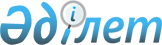 Об основных ориентирах макроэкономической политики государств - членов Евразийского экономического союза на 2020 - 2021 годыРешение Высшего Евразийского экономического совета от 19 мая 2020 года № 6.
      Высший Евразийский экономический совет решил:  
      1. Утвердить прилагаемые основные ориентиры макроэкономической политики государств - членов Евразийского экономического союза на 2020 - 2021 годы.
      2. Рекомендовать правительствам государств - членов Евразийского экономического союза учитывать при проведении макроэкономической политики утвержденные настоящим Решением основные ориентиры макроэкономической политики государств - членов Евразийского экономического союза на 2020 - 2021 годы.
      3. Евразийской экономической комиссии проводить анализ мер, реализуемых государствами - членами Евразийского экономического союза в области макроэкономической политики, и оценивать соответствие таких мер утвержденным настоящим Решением основным ориентирам макроэкономической политики государств - членов Евразийского экономического союза на 2020 - 2021 годы.
      4. Настоящее Решение вступает в силу с даты его официального опубликования. 
      Члены Высшего Евразийского экономического совета:   ОСНОВНЫЕ ОРИЕНТИРЫ  
макроэкономической политики государств - членов Евразийского экономического союза на 2020 - 2021 годы  
      Настоящий документ разработан в соответствии с Договором о Евразийском экономическом союзе от 29 мая 2014 года (далее - Договор) и направлен на достижение целей, установленных Основными направлениями экономического развития Евразийского экономического союза, утвержденными Решением Высшего Евразийского экономического совета от 16 октября 2015 г. № 28, а также на решение задач, определенных стратегическими и программными документами государств - членов Евразийского экономического союза (далее соответственно - государства-члены, Союз) на 2020 - 2021 годы, и реализацию положений Декларации о дальнейшем развитии интеграционных процессов в рамках Евразийского экономического союза, подписанной 6 декабря 2018 г. главами государств-членов.
      Кроме этого настоящий документ содержит меры, направленные на сдерживание негативного влияния и минимизацию экономических последствий внешних шоков, связанных с распространением коронавирусной инфекции и резким снижением цен на сырьевые товары. 
      В 2019 году на фоне отсутствия значимых внешних и внутренних дестабилизирующих явлений макроэкономическая политика, проводимая в государствах-членах, была сосредоточена в основном на снижении и удержании уровня инфляции вблизи целевого уровня, и по итогам 2019 года уровень инфляции во всех государствах-членах соответствовал как национальным ориентирам, так и значениям, установленным Договором. Государств-члены на протяжении ряда лет принимали меры по бюджетной консолидации, в результате чего достигнут существенный прогресс в соблюдении установленных Договором количественных значений показателей дефицита консолидированного бюджета и долга сектора государственного управления. По итогам 2019 года только в Кыргызской Республике наблюдается небольшое превышение установленного уровня долга сектора государственного управления по отношению к валовому внутреннему продукту, однако принимаемые Правительством Кыргызской Республики меры по оптимизации бюджетных расходов и повышению доходной части бюджета на фоне относительно высоких темпов роста валового внутреннего продукта обеспечивали постепенное снижение долговой нагрузки на экономику Кыргызской Республики.
      Сосредоточив усилия на достижении и поддержании макроэкономической и бюджетной стабильности, не все государства- члены смогли достичь устойчиво высоких темпов экономического роста. В то время как в целом по Союзу рост экономики в течение ряда лет оставался ниже среднемирового уровня, в Республике Армения, Республике Казахстан и Кыргызской Республике темпы роста валового внутреннего продукта в 2019 году превосходили среднемировые. При этом экономики Юго-Восточной Азии, включая Китай, Индию и государства - члены АСЕАН, росли темпами не ниже 5-6 процентов в год.
      В 2019 году во всех государствах-членах экономический рост был обеспечен положительной динамикой в промышленном секторе и секторе услуг. Наиболее быстрый рост промышленного производства наблюдался в Республике Армения и Кыргызской Республике. В Республике Беларусь росту валового внутреннего продукта также способствовала позитивная динамика в отдельных секторах услуг, в Республике Казахстан - в добывающей промышленности и строительном секторе. Во всех государствах-членах, за исключением Республики Армения, отмечен прирост производства сельскохозяйственной продукции.
      Темп роста инвестиций в основной капитал в Союзе был невысоким. Во всех государствах-членах, за исключением Республики Армения и Кыргызской Республики, темп прироста инвестиций в 2019 году оказался ниже, чем в предыдущем. Уменьшился также прирост оборота розничной торговли, за исключением Республики Армения.
      Спрос на продукцию государств-членов на внешних рынках после нескольких лет роста в 2019 году снизился, объемы внешней торговли Союза с третьими странами были ниже значений 2018 года, а взаимной торговли - незначительно превысили уровень предыдущего года. Такая динамика была обусловлена замедлением роста мировой торговли, снижением мировых цен на минеральные продукты и металлы, а также сокращением взаимной торговли нефтью и нефтепродуктами. Товарная структура взаимной торговли характеризуется большей диверсификацией и сбалансированностью, чем внешней. В то время как в структуре экспорта на внешние рынки более 60 процентов занимают минеральные продукты, во взаимной торговле их доля составляет около 25 процентов, и она снижается за счет роста поставок более высокотехнологичной продукции - машин, оборудования и транспортных средств, продовольственных и сельскохозяйственных товаров, продукции химической промышленности.
      С наступлением 2020 года ситуация в мировой экономике резко ухудшилась. Принятие необходимых мер по сдерживанию распространения коронавирусной инфекции сначала Китайской Народной Республикой, а затем и большинством стран мира привело к стремительному сжатию экономической активности, обвалу мировых финансовых рынков, возникновению проблем с перевозками грузов и пассажиров, торможению мировой торговли и разрушению межстрановых цепочек создания добавленной стоимости. В свою очередь, столь существенное снижение производственной активности, приводящее к сокращению прибыли хозяйствующих субъектов, постоянному или временному высвобождению работающего персонала, снижению доходов населения и росту кредитной задолженности, оказывает сдерживающее влияние на потребительский спрос. Кроме этого, сжатие экономической активности у основных торговых партнеров Союза, которыми являются Европейский союз и Китайская Народная Республика, привело к существенному снижению внешнего спроса и обвальному падению мировых цен на важнейшие экспортные товары государств-членов - нефть и нефтепродукты, уголь, черные и цветные металлы.
      Указанные обстоятельства неизбежно окажут понижательное давление на доходные составляющие бюджетов государств-членов. Кроме того, в целях поддержки наиболее пострадавших секторов экономики, субъектов малого и среднего бизнеса государства-члены принимают необходимый комплекс фискальных мер, что может привести к формированию или увеличению бюджетных дефицитов по итогам 2020 года и превышению некоторыми государствами-членами предельных количественных значений макроэкономических показателей, определяющих устойчивость экономического развития, установленных статьей 63 Договора. 
      Таким образом, в условиях воздействия негативных шоков со стороны спроса и предложения, влияние которых усугубляется падением цен на сырьевые товары, правительствам и национальным (центральным) банкам государств-членов помимо мер антикризисной поддержки экономик необходимо уделить особое внимание поддержанию макроэкономической устойчивости и обеспечению сотрудничества в валютно-финансовой сфере. Реализация совместных действий государств-членов в рамках проведения согласованной макроэкономической политики способна стать основой для скорейшей стабилизации экономической ситуации в Союзе.
      Перспективы роста мировой экономики в 2020 году являются крайне неопределенными. Развитие ситуации свидетельствует о начале глобальной рецессии, сопоставимой по величине с финансово- экономическим кризисом 2008 - 2009 годов. Мировая торговля сокращается, что приведет к потере рабочих мест, росту безработицы и увеличению социальной напряженности. При неблагоприятном развитии событий экономические потери могут существенно увеличиться. Поэтому в среднесрочном периоде на первый план выйдет необходимость скорейшего восстановления экономических процессов.
      В рамках глобальной экономики восстановление окажется разноскоростным и неравномерным, учитывая различный уровень разрушительного воздействия шоков на экономики стран и особенности принимаемых ими антикризисных мер. Скорейшее возвращение на траекторию экономического роста будет наблюдаться в государствах, уделяющих внимание проведению целенаправленной политики активизации внутренних источников экономического роста, укреплению действующих и формированию новых производственных и торговых связей, в том числе благодаря использованию возможностей и выгод экономической интеграции. 
      В этой ситуации государства-члены имеют большие возможности восстановления экономик в достаточно короткие сроки и сокращения отставания в темпах экономического развития от наиболее быстрорастущих экономик мира.
      Опыт лидирующих экономик показывает, что важнейшим условием поддержания и активизации экономического роста является опережающий рост инвестиций. Государствам-членам необходимо принять меры, стимулирующие рост инвестиционной активности. Частные инвестиции должны быть поддержаны государственными капиталовложениями, а также использованием средств национальных и региональных институтов развития. 
      Наряду с созданием дополнительных стимулов      роста инвестиционной активности, целесообразно создавать условия для повышения привлекательности и доступности долгосрочного кредитования для инвестиционных целей. Это позволит аккумулировать необходимые средства для решения задачи укрепления и эффективной реализации производственного потенциала Союза. Для решения этой задачи доля валового накопления основного капитала в валовом внутреннем продукте Союза в среднесрочной перспективе должна достигнуть среднемирового значения.
      Формирование нового технологического уклада создает условия для перехода к опережающему развитию за счет структурной перестройки экономики. Ключевыми направлениями развития должны стать высокотехнологичные сферы, опирающиеся в первую очередь на информационные технологии и искусственный интеллект, нано- и биотехнологии, цифровую трансформацию. Влияние распространения коронавирусной инфекции на все сектора и отрасли экономики подчеркивает критическую важность развития сферы здравоохранения, медицинских и биоинженерных технологий. Представляется приоритетным поощрение инвестиций в эту сферу как одно из ключевых направлений роста нового технологического уклада.
      В государствах-членах имеется существенный потенциал развития, связанный прежде всего с использованием недозагруженных производственных мощностей, что также должно сопровождаться их качественным технологическим обновлением. Так, увеличение среднего уровня использования производственных мощностей в обрабатывающей промышленности на 10 процентов, по оценкам Евразийской экономической комиссии, способно привести к увеличению темпов роста объемов промышленного производства в государствах-членах на 6 - 15 процентных пунктов в зависимости от структуры национальных экономик.
      Дополнительный мощный стимул способно придать использование возможностей евразийской интеграции в сфере развития научно-технологического и производственного потенциала. Такие возможности связаны в первую очередь с выстраиванием эффективной системы управления и финансирования совместных кооперационных проектов, созданием и развитием в Союзе высокопроизводительных, в том числе экспортноориентированных, секторов экономики и объединением усилий для стимулирования проведения совместных научно-исследовательских работ. Разработка и внедрение новых технологических решений должны быть обеспечены мероприятиями по системной подготовке и переподготовке высококвалифицированных специалистов, а также созданию стимулов для притока таких специалистов в экономики государств-членов. В среднесрочной перспективе особое внимание необходимо уделить развитию кадрового потенциала и снижению диспропорций на региональном рынке труда.
      В то же время экономическая политика в области восстановления и активизации экономического роста в целом по Союзу должна быть сосредоточена не только на развитии производственных мощностей, но и на сбалансированном поддержании и расширении спроса, а также на обеспечении занятости населения.
      На фоне карантинных мер и иных социальных ограничений наблюдается существенное сжатие спроса, как внешнего, так и внутреннего. В первую очередь сокращается спрос в секторах услуг. Наиболее затронутыми оказываются туристические и гостиничные услуги, авиа- и железнодорожные перевозки, оптовая и розничная торговля, общественное питание. В других секторах экономики негативные последствия могут быть связаны со снижением промежуточного спроса за счет нарушения производственных цепочек, а также конечного спроса в связи с сокращением прибыли предприятий и доходов населения.
      Для минимизации негативных последствий экономического шока необходимо задействовать интеграционные возможности Союза, связанные со скорейшим устранением барьеров, сокращением изъятий и ограничений, а также недопущением появления новых препятствий во взаимной торговле. Это будет способствовать повышению емкости общего рынка Союза и предсказуемости спроса на продукцию государств-членов. Для обеспечения максимальной эффективности общего рынка Союза для всех государств-членов необходимо стремиться к стабильному поддержанию темпов роста взаимной торговли на уровне, превышающем темпы роста внешней торговли.
      На внешних рынках в среднесрочной перспективе возникает необходимость расширения экспортных возможностей, связанных как с географической, так и с товарной диверсификацией внешних поставок. Укрепление внешних связей путем развития торгово-экономических отношений с третьими странами и налаживания взаимовыгодного сотрудничества с международными организациями станет основой для развития экспорта. Необходимо также обеспечить приоритетные условия для экспорта на внешние рынки высокотехнологичной продукции, производимой в государствах-членах, повышая при этом производительность и качественные характеристики производимых товаров и оказываемых услуг.
      Таким образом, важнейшей целью макроэкономической политики в 2020 - 2021 годах становится сохранение макроэкономической стабильности и достигнутого уровня жизни населения в государствах- членах, а также формирование основ для опережающего экономического развития Союза. Меры, направленные на поддержание и наращивание инвестиционной активности, развитие научно-технологического и производственного потенциала и содействие расширению спроса, могут придать необходимый импульс развитию экономик государств-членов. Принятие этих мер позволит преодолеть последствия негативных внешних шоков и повысить конкурентоспособность и вес Союза в глобальной экономике. В среднесрочной перспективе реализация этих мер будет способствовать достижению в целом по Союзу темпов экономического роста, которые будут не ниже среднемировых значений.
      Для достижения поставленной цели в кратко- и среднесрочном периодах могут быть рекомендованы следующие меры:
      поддержание макроэкономической устойчивости, включая: обеспечение ценовой и финансовой стабильности; обеспечение непрерывности деятельности финансового сектора, снижение операционных рисков и поддержание информационной безопасности в условиях предоставления возможностей для удаленной работы части сотрудников;
      поддержку потенциала финансового сектора по предоставлению ресурсов экономике, в том числе в части смягчения условий кредитования предприятий реального сектора;
      смягчение административной нагрузки на платежные системы при безусловном соблюдении непрерывности их деятельности;
      стимулирование использования преимущественно безналичных способов оплаты товаров (работ, услуг), включая использование систем быстрых платежей, а также механизмов дистанционного получения банковских услуг, в том числе с использованием возможностей удаленной идентификации;
      осуществление мониторинга и оперативное принятие мер по предотвращению необоснованного роста цен в связи с волатильностью обменных курсов национальных валют по отношению к валютам третьих стран;
      формирование дополнительных источников доходов бюджета в целях покрытия выпадающих доходов, которые будут направлены на поддержку экономики и населения;
      надежное обеспечение экономик государств-членов энергетическими ресурсами в рамках согласованных индикативных (прогнозных) балансов Союза;
      стимулирование расширения использования национальных валют государств-членов во взаимной торговле;
      оказание Евразийским фондом стабилизации и развития в установленном порядке государствам-членам кредитного содействия в целях макроэкономической стабилизации;
      проработку Евразийским банком развития в рамках своей компетенции с государствами-членами вопросов реализации проектов, направленных на минимизацию последствий распространения коронавирусной инфекции;
      принятие мер для поддержания и роста инвестиций, развития научно-технологического и производственного потенциала Союза, включая:
      сохранение рабочих мест и повышение уровня занятости в государствах-членах;
      принятие мер налоговой и бюджетной поддержки малого и среднего бизнеса и предприятий наиболее нуждающихся в поддержке секторов экономики в условиях снижения их доходов;
      повышение эффективности освоения бюджетных средств государств-членов для улучшения инвестиционного климата и активизации механизма государственно-частного партнерства;
      упрощение и (или) упразднение административных и прочих регуляторных процедур в инвестиционной сфере с учетом наилучшей международной практики и опыта государств-членов;
      совершенствование нормативно-правовой базы государств-членов, направленной на защиту инвесторов;
      принятие мер по стимулированию вложений государственных и частных предприятий в научные исследования и развитие сферы здравоохранения;
      содействие развитию кооперационных проектов, создающих производственно-технологические цепочки добавленной стоимости, в том числе в высокотехнологичных секторах экономики;
      развитие цифровых финансовых технологий и привлечение инвестиций в эту сферу;
      создание условий для поддержания стабильного спроса, расширения экспортных возможностей и активизации взаимной торговли, включая:
      устранение барьеров, сокращение изъятий и ограничений, а также недопущение возникновения новых препятствий на внутреннем рынке Союза;
      обеспечение добросовестной конкуренции на трансграничных рынках государств-членов и ее защиты;
      развитие торгово-экономических отношений с третьими странами, а также выстраивание системного диалога с ключевыми региональными экономическими объединениями, международными и региональными организациями в целях налаживания взаимовыгодного сотрудничества и расширения экспортных возможностей Союза; 
      обеспечение приоритетных условий для экспорта на внешние рынки высокотехнологичной продукции; 
      создание необходимых условий для цифровизации взаимной и внешней торговли; 
      скоординированное развитие транспортной инфраструктуры государств-членов; 
      принятие мер, направленных на поддержание и увеличение доходов населения, а также создание предпосылок для конвергенции населения. 
					© 2012. РГП на ПХВ «Институт законодательства и правовой информации Республики Казахстан» Министерства юстиции Республики Казахстан
				
От Республики Армения
От Республики Беларусь
От Республики Казахстан
От Кыргызской Республики
От Российской ФедерацииУТВЕРЖДЕНЫ 
Решением Высшего  
Евразийского экономического  
совета  
от 19 мая 2020 г. № 6    